	1. KUŽELKÁŘSKÁ LIGA DOROSTU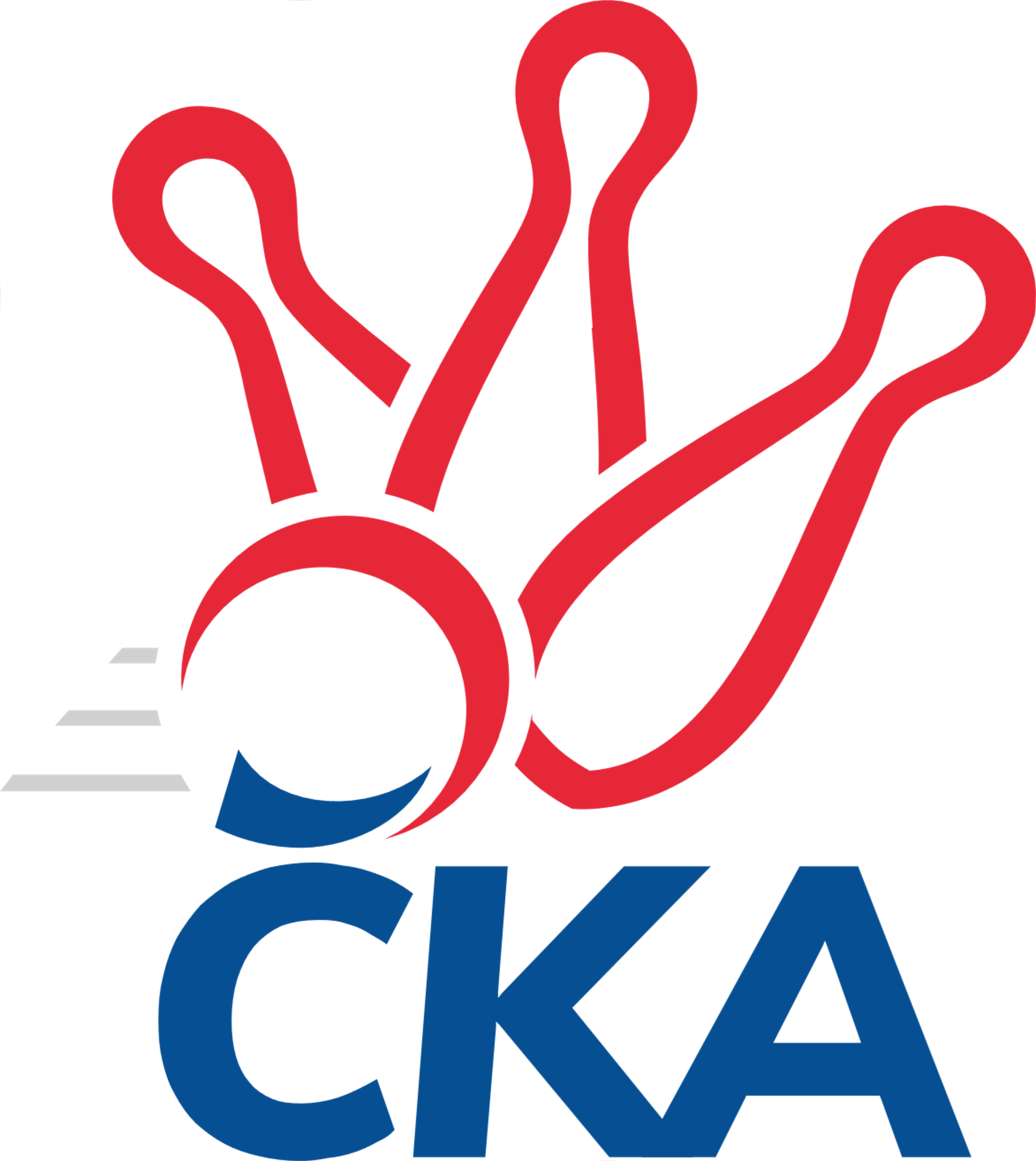 Č. 6Ročník 2019/2020	20.10.2019Nejlepšího výkonu v tomto kole: 1701 dosáhlo družstvo: SKK Vrchlabí SPVR1.KLD B 2019/2020Výsledky 6. kolaSouhrnný přehled výsledků:SKK Náchod	- SKK Hořice	2:0	1684:1632		20.10.SKK Vrchlabí SPVR	- SKK Náchod B	2:0	1701:1674		20.10.KK Zábřeh	- TJ Jiskra Hylváty B	2:0	1515:1281		20.10.TJ Jiskra Hylváty	- TJ Lokomotiva Č. Třebová	0:2	1449:1610		20.10.Tabulka družstev:	1.	SKK Náchod	6	6	0	0	12 : 0 	 	 1650	12	2.	KK Zábřeh	6	5	0	1	10 : 2 	 	 1568	10	3.	TJ Lokomotiva Č. Třebová	6	4	0	2	8 : 4 	 	 1619	8	4.	SKK Náchod B	6	3	0	3	6 : 6 	 	 1598	6	5.	SKK Vrchlabí SPVR	6	3	0	3	6 : 6 	 	 1545	6	6.	SKK Hořice	6	2	0	4	4 : 8 	 	 1584	4	7.	TJ Jiskra Hylváty	6	1	0	5	2 : 10 	 	 1366	2	8.	TJ Jiskra Hylváty B	6	0	0	6	0 : 12 	 	 1282	0Podrobné výsledky kola:	 SKK Náchod	1684	2:0	1632	SKK Hořice	Denis Hofman	120	130	152	126	528		547	144	118	 151	134	Ondřej Černý	František Hejna	150	151	113	126	540		519	142	114	 128	135	Ondřej Košťál	Adéla Víšová	125	145	149	139	558		538	143	150	 119	126	Martin Zvoníček	Martin Hanuš	139	153	146	148	586		547	140	139	 147	121	Ondřej Duchoňrozhodčí: Vlastimil KováčikNejlepší výkon utkání: 586 - Martin Hanuš	 SKK Vrchlabí SPVR	1701	2:0	1674	SKK Náchod B	Ondřej Stránský	144	179	141	162	626		553	109	144	 158	142	Barbora Lokvencová	Šimon Fiebinger	116	149	130	134	529		534	140	126	 125	143	František Adamů ml.	Veronika Valešová	129	127	138	152	546		587	139	143	 174	131	Veronika Kábrtová	Adam Svatý	137	114	121	126	498		532	134	133	 136	129	Lucie Slavíkovározhodčí: Josef DymáčekNejlepší výkon utkání: 626 - Ondřej Stránský	 KK Zábřeh	1515	2:0	1281	TJ Jiskra Hylváty B	Tomáš Ondráček	125	142	104	125	496		441	90	102	 140	109	Jan Vostrčil	Valerie Langerová	114	125	125	114	478		421	107	105	 100	109	Kryštof Vavřín	Martin Vološčuk	118	123	113	155	509		419	114	107	 102	96	Jana Poláková	Lukáš Krejčí	133	130	142	105	510		0		0	 0		nikdo nenastoupilrozhodčí: Soňa KeprtováNejlepší výkon utkání: 510 - Lukáš Krejčí	 TJ Jiskra Hylváty	1449	0:2	1610	TJ Lokomotiva Č. Třebová	Matěj Mach	129	129	118	115	491		569	137	167	 140	125	Jakub Sokol	Vojtěch Morávek	128	125	99	117	469		497	133	121	 130	113	Miloslav Hýbl	Tomáš Skala	123	125	110	131	489		526	126	135	 129	136	Adam Mísař	nikdo nenastoupil		0	0		0		515	114	142	 137	122	Lukáš Umlaufrozhodčí: Nejlepší výkon utkání: 569 - Jakub SokolPořadí jednotlivců:	jméno hráče	družstvo	celkem	plné	dorážka	chyby	poměr kuž.	Maximum	1.	Ondřej Stránský 	SKK Vrchlabí SPVR	570.89	373.7	197.2	2.2	3/3	(626)	2.	Jakub Sokol 	TJ Lokomotiva Č. Třebová	561.33	370.8	190.5	3.8	4/4	(584)	3.	Denis Hofman 	SKK Náchod	559.00	369.8	189.2	3.8	3/3	(605)	4.	Martin Hanuš 	SKK Náchod	555.17	377.1	178.1	5.4	3/3	(586)	5.	František Hejna 	SKK Náchod	541.13	365.0	176.1	6.5	2/3	(549)	6.	Adam Mísař 	TJ Lokomotiva Č. Třebová	539.83	365.5	174.3	4.7	3/4	(579)	7.	Veronika Kábrtová 	SKK Náchod B	539.40	359.2	180.2	5.0	5/5	(587)	8.	František Adamů  ml.	SKK Náchod B	538.75	372.8	166.0	8.9	4/5	(571)	9.	Martin Vološčuk 	KK Zábřeh	538.42	369.3	169.2	7.4	4/4	(562)	10.	Miloslav Hýbl 	TJ Lokomotiva Č. Třebová	538.42	374.5	163.9	7.4	4/4	(573)	11.	Ondřej Černý 	SKK Hořice	538.30	369.7	168.6	6.5	5/5	(567)	12.	Martin Zvoníček 	SKK Hořice	534.70	361.5	173.2	5.6	5/5	(573)	13.	Lukáš Krejčí 	KK Zábřeh	532.83	365.3	167.5	8.5	3/4	(593)	14.	Daniel Majer 	SKK Náchod	523.00	345.5	177.5	7.0	2/3	(526)	15.	Barbora Lokvencová 	SKK Náchod B	522.00	347.9	174.1	7.8	4/5	(553)	16.	Eliška Boučková 	SKK Náchod	515.50	358.5	157.0	3.5	2/3	(536)	17.	Jan Gintar 	SKK Náchod B	512.75	354.5	158.3	11.5	4/5	(552)	18.	Tomáš Ondráček 	KK Zábřeh	511.56	352.0	159.6	10.1	3/4	(533)	19.	Veronika Valešová 	SKK Vrchlabí SPVR	510.33	359.3	151.1	10.1	3/3	(546)	20.	Matěj Mach 	TJ Jiskra Hylváty	502.70	344.7	158.0	11.3	2/2	(535)	21.	Šimon Fiebinger 	SKK Vrchlabí SPVR	501.58	344.8	156.8	9.5	3/3	(529)	22.	Ondřej Košťál 	SKK Hořice	500.70	347.8	152.9	12.8	5/5	(534)	23.	Adam Svatý 	SKK Vrchlabí SPVR	498.33	340.2	158.2	10.8	3/3	(513)	24.	Ondřej Duchoň 	SKK Hořice	497.50	349.1	148.4	8.8	4/5	(547)	25.	Valerie Langerová 	KK Zábřeh	490.11	345.6	144.6	12.4	3/4	(508)	26.	Lukáš Umlauf 	TJ Lokomotiva Č. Třebová	483.17	330.7	152.5	10.3	3/4	(515)	27.	Vojtěch Morávek 	TJ Jiskra Hylváty	454.00	332.8	121.2	18.3	2/2	(541)	28.	Martin Bryška 	TJ Jiskra Hylváty B	449.17	318.2	131.0	16.0	3/4	(474)	29.	Jan Vostrčil 	TJ Jiskra Hylváty B	437.88	314.4	123.5	17.8	4/4	(463)	30.	Kryštof Vavřín 	TJ Jiskra Hylváty B	420.33	290.8	129.5	15.5	3/4	(440)		Adéla Víšová 	SKK Náchod	546.00	363.7	182.3	4.7	1/3	(558)		Lucie Slavíková 	SKK Náchod B	532.00	374.0	158.0	6.0	1/5	(532)		Kryštof Brejtr 	SKK Náchod B	522.50	362.5	160.0	7.3	2/5	(550)		Michaela Dušková 	SKK Náchod	501.00	357.0	144.0	8.0	1/3	(501)		Tomáš Skala 	TJ Jiskra Hylváty	487.40	340.0	147.4	12.0	1/2	(509)		Kateřina Gintarová 	SKK Náchod B	482.00	334.0	148.0	14.0	1/5	(482)		Adam Bezdíček 	TJ Lokomotiva Č. Třebová	469.50	340.0	129.5	15.5	2/4	(490)		Marek Ležanský 	KK Zábřeh	468.00	327.0	141.0	7.0	1/4	(468)		Vojtěch Bočkaj 	TJ Lokomotiva Č. Třebová	462.00	343.0	119.0	18.0	1/4	(462)		Jana Poláková 	TJ Jiskra Hylváty B	419.00	281.0	138.0	18.0	1/4	(419)		Anthony Šípek 	TJ Jiskra Hylváty B	350.00	271.0	79.0	32.0	1/4	(359)		Jan Žemlička 	TJ Jiskra Hylváty	332.00	258.0	74.0	34.0	1/2	(332)Sportovně technické informace:Starty náhradníků:registrační číslo	jméno a příjmení 	datum startu 	družstvo	číslo startu
Hráči dopsaní na soupisku:registrační číslo	jméno a příjmení 	datum startu 	družstvo	26043	Jana Poláková	20.10.2019	TJ Jiskra Hylváty B	23259	Lucie Slavíková	20.10.2019	SKK Náchod B	Program dalšího kola:7. kolo3.11.2019	ne	10:00	TJ Lokomotiva Č. Třebová - KK Zábřeh	3.11.2019	ne	10:00	SKK Hořice - TJ Jiskra Hylváty	3.11.2019	ne	10:00	SKK Náchod B - SKK Náchod	3.11.2019	ne	10:00	TJ Jiskra Hylváty B - SKK Vrchlabí SPVR	Nejlepší šestka kola - absolutněNejlepší šestka kola - absolutněNejlepší šestka kola - absolutněNejlepší šestka kola - absolutněNejlepší šestka kola - dle průměru kuželenNejlepší šestka kola - dle průměru kuželenNejlepší šestka kola - dle průměru kuželenNejlepší šestka kola - dle průměru kuželenNejlepší šestka kola - dle průměru kuželenPočetJménoNázev týmuVýkonPočetJménoNázev týmuPrůměr (%)Výkon4xOndřej StránskýVrchlabí6265xOndřej StránskýVrchlabí122.456262xVeronika KábrtováNáchod B5874xJakub SokolČ. Třebová119.075696xMartin HanušSKK Náchod5862xVeronika KábrtováNáchod B114.825875xJakub SokolČ. Třebová5692xMartin HanušSKK Náchod110.165861xAdéla VíšováSKK Náchod5582xAdam MísařČ. Třebová110.075261xBarbora LokvencováNáchod B5532xBarbora LokvencováNáchod B108.17553